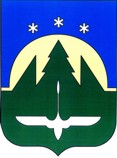 МУНИЦИПАЛЬНАЯ КОМИССИЯ ПО ДЕЛАМ НЕСОВЕРШЕННОЛЕТНИХ И ЗАЩИТЕ ИХ ПРАВ ГОРОДА ХАНТЫ-МАНСИЙСКАПОСТАНОВЛЕНИЕ№ 53 25 июня 2020 года, 14.15Место проведения: г. Ханты-Мансийск, ул. Свердлова, 11, кабинет 1Сведения об участниках заседания, отсутствующих указаны в протоколе заседания КомиссииО принимаемых мерах по защите прав несовершеннолетних в части взыскания алиментов на содержание, в том числе детей, оставшихся без попечения родителейВо исполнение поручения, предусмотренного пунктом 7 постановления муниципальной комиссии по делам несовершеннолетних и защите их прав при Правительстве Ханты-Мансийского автономного округа-Югры от 25 декабря 2019 года № 128, заслушав и обсудив информацию управления опеки и попечительства Администрации города Ханты-Мансийска, отдела судебных приставов по городу Ханты-Мансийску и Ханты-Мансийскому району, бюджетного учреждения Ханты-Мансийского автономного округа-Югры «Ханты-Мансийский центр социальной помощи семье и детям» о принимаемых мерах по защите прав несовершеннолетних в части взыскания алиментов на содержание, в том числе детей, оставшихся без попечения родителей, комиссия отмечает:По состоянию на 25 июня 2020 года на территории города Ханты-Мансийска проживают 354 ребенка, имеющих статус детей-сирот и детей, оставшихся без попечения родителей, из них в замещающих семьях - 322, в бюджетном учреждении Ханты-Мансийского автономного округа-Югры «Ханты-Мансийский центр помощи детям, оставшимся без попечения родителей» - 22.Имеют право на получение алиментов от родителей, лишенных (в том числе ограниченных) в судебном порядке родительских прав - 232 ребенка, из них проживают: в замещающей семье - 215, в организации для детей-сирот и детей, оставшихся без попечения родителей - 17.Получают алименты от родителей, лишенных (в том числе ограниченных) в судебном порядке родительских прав - 64 (27,5%) несовершеннолетних, из них проживают: в замещающей семье - 55 (25,5%), в организации для детей-сирот и детей, оставшихся без попечения родителей - 9 (52,9%).За истекший период 2020 года в судебные органы подано 4 исковые заявления в отношении 4 родителей о взыскании алиментов на содержание 6 детей, из них: управлением опеки и попечительства Администрации города Ханты-Мансийска - 1 исковое заявление в защиту прав и законных интересов 2 несовершеннолетних, законными представителями - 3 исковых заявления в отношении 4 детей, исковые требования удовлетворены.	С учетом актуальности вопроса по защите и восстановлению прав несовершеннолетних на получение алиментов, в том числе детей, оставшихся без попечения родителей, планом муниципальной комиссии по делам несовершеннолетних и защите их прав города Ханты-Мансийска предусмотрено его ежегодное (в 2020 году ежеквартальное) рассмотрение (постановления от 6 декабря 2018 года № 117, от 5 декабря 2019 года № 96, от 26 марта 2020 года № 24).	В целях защиты имущественных прав детей, оставшихся без попечения родителей, во исполнение поручений, предусмотренных постановлениями муниципальной комиссии по делам несовершеннолетних и защите их прав города Ханты-Мансийска, по состоянию на 25 июня 2020 года управлением опеки и попечительства Администрации города Ханты-Мансийска приняты следующие меры: 	 обеспечено взаимодействие с отделом судебных приставов по городу Ханты-Мансийску и Ханты-Мансийскому району по исполнению решений о взыскании алиментов, в том числе посредством проведения сверок по взысканию алиментов на содержание детей, оставшихся без попечения родителей  (по результатам работы выявляются причины и условия, препятствующие взысканию алиментов на содержание детей, оставшихся без попечения родителей, принимаются дополнительные меры, направленные на понуждение должников к исполнению алиментных обязательств), 	организация и проведение вебинара для замещающих родителей с обсуждением вопроса о защите имущественных прав детей-сирот и детей, оставшихся без попечения родителей, в том числе права на получение алиментов (29 мая 2020 года),	оформление информационных писем по запросам служб судебных приставов иных территорий, регионов в защиту прав подопечных (всего в отношении 4 несовершеннолетних из числа детей, оставшихся без попечения родителей),	содействие замещающим родителям в оформлении заявлений в адрес Управления федеральной службы судебных приставов по Ханты-Мансийскому автономному округу-Югре (всего 5 заявлений по вопросам результатов исполнительного розыска, расчета задолженности по уплате алиментов, о привлечении должника к административной ответственности, о ходе исполнительного производства).Бюджетным учреждением Ханты-Мансийского автономного округа-Югры «Ханты-Мансийский центр помощи семье и детям» осуществляется анализ индивидуальных программ реабилитации и адаптации семей, находящихся в социально опасном положении, на предмет реализации мероприятий по взысканию алиментов на содержание детей в случае возникновения данного права, внесение дополнительных мероприятий в части защиты и восстановления прав несовершеннолетних на получение алиментов.По состоянию на 25 июня 2020 года индивидуальная профилактическая работа осуществляется в отношении 21 семьи, находящейся в социально опасном положении, в которых воспитывается 39 детей, из них имеют право на получение алиментов 15 несовершеннолетних, однако выплаты производятся только в отношении 4 (26,6%) детей.Специалистами учреждения социальной защиты населения принимаются меры, мотивирующие родителей к действиям, направленным на защиту и восстановление прав несовершеннолетних в части получения элементов на содержание через оказание консультативной, юридической помощи, взаимодействие с отделом судебных приставов по городу Ханты-Мансийску и Ханты-Мансийскому району.В отделе судебных приставов по городу Ханты-Мансийску и Ханты-Мансийскому району по состоянию на 25 июня 2020 года находится 1305 исполнительных производств о взыскании алиментов на содержание детей на общую сумму 447969 рублей (сведения предоставлены по городу Ханты-Мансийску и Ханты-Мансийскому району).В рамках исполнения исполнительных производств в отчетном периоде 2020 года: вынесено постановлений о временном ограничении права на выезд должника за пределы государства - 235, проведен арест имущества должников - 4, действуют постановления об ограничении должником пользования специальным правом - 63Сотрудниками отдела судебных приставов по городу Ханты-Мансийску и Ханты-Мансийскому району за истекший период 2020 года осуществлен комплекс мер, направленных на понуждение должников к исполнению алиментных обязательств, в том числе по возбуждению уголовных дел, предусмотренных статьей 157 Уголовного кодекса Российской Федерации - 12, из них в отношении должников, обязанных выплачивать алименты на содержание детей, оставшихся без попечения родителей - 4, привлечению к административной ответственности по статье 5.35.1 Кодекса Российской Федерации об административных правонарушениях - 10.На основании изложенного, в соответствии с п. 4, 5, 7 положения о муниципальной комиссии по делам несовершеннолетних и защите их прав города Ханты-Мансийска, утвержденного постановлением Администрации города Ханты-Мансийска № 1286 от 29.11.2018, комиссия постановила:1. Информацию о принимаемых мерах по защите прав несовершеннолетних в части взыскания алиментов на содержание, в том числе детей, оставшихся без попечения родителей по состоянию на 25 июня 2020 года принять к сведению.2. Отделу судебных приставов по городу Ханты-Мансийску и Ханты-Мансийскому району (М.А. Баженова) рекомендовать:Инициировать проведение во втором полугодии 2020 года рейдовых мероприятий с участием сотрудников межмуниципального отдела Министерства внутренних дел Российской Федерации «Ханты-Мансийский», специалистов Управления опеки и попечительства Администрации города Ханты-Мансийска по месту жительства должников в целях обеспечения имущественных прав детей, в том числе оставшихся без попечения родителей.Предусмотреть освещение межведомственных рейдовых мероприятий в муниципальных средствах массовой информации: городское телевидение «Новая студия», городская общественно-политическая газета «Самарово-Ханты-Мансийск». Информировать о результатах проведенной работы по исполнению настоящего поручения с указанием количества состоявшихся межведомственных рейдовых мероприятий, сотрудников (специалистов), принявших в них участие, размещенных в средствах массовой информации публикаций (выступлений).  Срок исполнения: до 20 ноября 2020 года.3. Управлению опеки и попечительства Администрации города Ханты-Мансийска  (О.И. Олейникова): Обеспечить проведение в рамках запланированных во втором полугодии 2020 года мероприятий с участием опекунов, попечителей, приемных родителей работы по разъяснению нормы, предусмотренной статьей 115 Семейного кодекса Российской Федерации в части взыскания в судебном порядке с должника по алиментам на содержание детей неустойки, порядка действий, способствующих получению полагающихся выплат (основания для взыскания, правила расчета, пошаговый алгоритм действий).Краткую информацию об исполнении данного поручения с указанием результатов проведенной работы направить в адрес муниципальной комиссии по делам несовершеннолетних и защите их прав города Ханты-Мансийска.Срок исполнения: до 20 ноября 2020 года.4. Ханты-Мансийскому межмуниципальному филиалу ФКУ УИИ УФСИН России по Ханты-Мансийскому автономному округу-Югре (Е.В. Игнатенко) рекомендовать:Организовать проведение анализа исполнения (отбытия) лицами, проживающими на территории городского округа Ханты-Мансийск, признанными в течение 2020 года виновными в совершении преступления, предусмотренного частью 1 статьи 157 Уголовного кодекса Российской Федерации, наказания, назначенного судебными органами.Краткую информацию об исполнении данного поручения с указанием количества лиц, осужденных за неуплату средств на содержание детей, видов, назначенных в отношении них наказаний и сведений об их исполнении направить в адрес муниципальной комиссии по делам несовершеннолетних и защите их прав города Ханты-Мансийска.Срок исполнения: до 20 ноября 2020 года.5. Бюджетному учреждению Ханты-Мансийского автономного округа-Югры «Ханты-Мансийский центр социальной помощи семье и детям» (О.В. Семенихина):Предусмотреть в рамках планирования на второе полугодие 2020 года деятельности общественной приемной «Ваше право», семейного клуба «Счастливы вместе» обсуждение вопроса по защите прав и интересов несовершеннолетних в части взыскания алиментов на содержание с участием сотрудников отдела судебных приставов по городу Ханты-Мансийску и Ханты-Мансийскому району.Принять меры по обеспечению участия в запланированных мероприятиях с учетом обсуждаемого вопроса родителей, проживающих в семьях, находящихся в социально опасном положении, воспитывающих детей, у которых имеется право на получение алиментов, возможность их индивидуального консультирования приставом-исполнителем, юрисконсультом учреждений социальной защиты населения.Краткую информацию с указанием даты и формы проведения запланированного мероприятия, сведений о сотрудниках территориальной службы судебных приставов, иных специалистах, принявших участие, количества охваченных родителей, в том числе из семей, находящихся в социально опасном положении, направить в муниципальную комиссию по делам несовершеннолетних и защите их прав города Ханты-Мансийска.Срок исполнения: до 20 ноября 2020 года.Председатель комиссии:                                                              И.А. Черкунова 